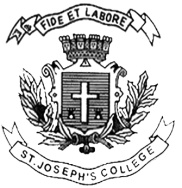 ST. JOSEPH’S COLLEGE (AUTONOMOUS), BANGALORE-27BBA SF– II SEMESTERSEMESTER EXAMINATION: APRIL 2022EXAMINATION CONDUCTED IN JULY- AUGUST 2022BBA SF 2219 - Quantitative Techniques IITime- 2 ½ hrs								Max Marks-70This paper contains _____ printed pages and four partsSection AI. Answer any five of the following 			                  (5x2 = 10 Marks)List any two uses of statistics. Mention any four ways in which secondary data can be collected. Find the median of 3, 13, 7, 5, 21, 23, 39, 23, 40, 23, 14, 12, 56, 23, 29.The following table shows the numbers of hours spent by a child on different events on a working day. Represent the adjoining information on a pie chart. The weights (in kg) of students are recorded below. 60, 65, 63, 70, 65, 62, 65, 63, 64, 60, 68, 58, 62, 65, 63, 65, 64, 60, 62, 63.If the collection of data is grouped into the class intervals 56 - 59, 59 - 62, 62 - 65, 65 - 68, 68 -71 then write the tally marks for the frequency of variate 65 and the class interval 62 - 65.Calculate the third quartile from the data: 4, 6, 5, 9, 8, 10, 3.Section BII. Answer any three of the following 			                  (3x5 = 15 Marks)Explain the scope of statistics in detail. Find the mean of the following data.A survey has been conducted by a group of students on 20 households in a locality as shown in the following frequency distribution table. Find the mode for the given data.Draw a Histogram for the following data:Section CIII. Answer any two of the following 			               (2x15 = 30 Marks) Calculate the standard deviation from the following data:Compute:Laspeyre’s Paasche’s Fisher’s Index numbers for the year 2010 from the following data.The following figures relates to the profits of a commercial concern for 8 years:Find the trend of profits by the method of three yearly moving averages.Section DIII. Answer the following 					               (1x15=15 Marks)Calculate the two regression equations of X on Y and Y on X from the data given below, taking deviations from actual means of X and Y.           Estimate the likely demand when the price is Rs.20.ActivityNo. of HoursSchool6Sleep8Playing2Study4T. V.1Others3Class Interval0-1010-2020-3030-4040-50Frequency1216679Size of Family1-33-55-77-99-11No. of Families78221Class IntervalFrequency0−103510−207020−302030−404040−5050Test TakerScore120240360460575680770865970109CommodityPricePriceQuantityQuantityCommodity2000201020002010A12141816B15162015C14152420D12122923Year19861987198819891990199119921993Profit15,42015,47015,52021,02026,50031,95035,60034,900Price (Rs.)121213121615Amt Demanded403843453743